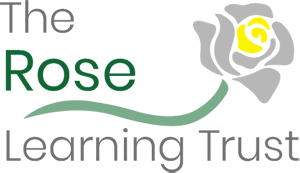 REMOTE LEARNING POLICY3CONTENTSAIMSSchool must offer immediate remote education if:Individuals or groups of pupils need to self-isolate, but the rest of the school is still open; orThere are local or national restrictions that mean most pupils need to stay at home, like during the initial school closures in MarchThis remote learning policy for staff aims to:Ensure consistency in the approach to remote learning for pupils who are not in schoolSet out expectation for all members of the school community with regards to remote learningProvide appropriate guidelines for data protection2	ROLES AND RESPONSIBILITIES2.1	TeachersWhen teaching remotely, the DfE will expect teachers to:Plan a programme that is of equivalent length to the core teaching pupils would receive in school, ideally including daily contact with teachers. If a teacher is unable to work for any reason during this time, for example due to sickness or caring for a dependent, they should report this using the normal absence procedureTeach a planned and sequenced curriculum so that knowledge and skills are built incrementally, with clarity about what is intended to be taught and practised in each subject.Provide frequent explanations of new content, delivered by a teacher in school or through curriculum resources and/or videoGauge how well pupils are progressing through the curriculum, using questions and other suitable tasks, and set a clear expectation on how regularly teachers will check workEnable teachers to adjust the pace or difficulty of what is being taught in response to questions or assessments, including, where necessary, revising material or simplifying explanations to ensure pupils’ understandingAvoid an over-reliance on long-term projects or internet research activitiesWhen providing remote learning, teachers are responsible for:Setting work:For all the pupils in the class/classes they are responsible for:A range of work to cover all curriculum areas The work will be set and accessible by 8.30am Work, where possible, is to be uploaded onto the School Spider website so that it can be assessed and discussed with the teacher Year group teachers should co-ordinate to ensure work is consistent and of high quality across the year groupProviding feedback on work:Work to be uploaded onto School Spider website for marking and feedbackFeedback can be to individuals or to groups within the class using the discussion featureAll work will have time limits to be uploaded and for feedback from teachersKeeping in touch with pupils who are not in school and their parents:Communication during isolating periods will be normally through School Spider but parentmail/Teachers2Parents/Arbor can also be used if no responseTeachers will be expected to answer queries, questions, and emails during normal school working hours Any complaints or concerns need to be referred immediately to the SLT of the school for appropriate responsesIf pupils are consistently failing to respond to teachers or completing work should be referred to the SLT for discussion with parents Attending virtual meetings with staff, parents, and pupils:Locations for virtual meetings should avoid areas with background noise and have nothing inappropriate in the backgroundThere should be nobody within earshot of the meeting unless this is unavoidable e.g. a young child at home that the staff member is caring for and this should be declared at the start of any meetingIf the session is to be recorded, then all participants should be informed before the start of the meeting Staff need to be dressed appropriately for all virtual meetings2.2	Teaching AssistantsWhen assisting with remote learning, teaching assistants must be available for their normal working hours. If they are unable to work for any reason during this time, for example due to sickness or caring for a dependent, they should report this using the normal absence procedureWhen assisting with remote learning, teaching assistants are responsible for:Supporting pupils with their learning under the direction of the class teacherAttending virtual meetings with teachers, parents, and pupils as requested. See information above in relation to attending virtual meetings2.3	Subject LeadsAlongside their teaching responsibilities, subject leads are responsible for:Considering whether any aspects of the subject curriculum need to change to accommodate remote learningWork with teachers teaching their subject remotely to make sure all work set is appropriate and consistentWork with other subject leads and senior leaders to make sure work set remotely across all subjects is appropriate and consistent, and deadlines are being set an appropriate distance away from each otherMonitor the remote work set by teachers in their subject by sampling work setAlerting teachers to resources they can use to teach their subject remotely2.4	Senior LeadersAlongside any teaching responsibilities, senior leaders are responsible for:Co-ordinating the remote learning approach across the schoolMonitor the effectiveness of remote learning Monitor the security of remote learning systems, including data protection and safeguarding considerations2.5	Designated and Deputy Safeguarding LeadsJeremy Harris, Gemma Snow, Felicity Burton and Sarah Morgan are all Safeguarding leads.  Please contact one of the leads if there is a concern and record it on CPOMs.2.6	SENCO/Inclusion TeamsSupport for SEND pupils All provisions for remote learning will be subject to the year group’s age, ability, and/or any SEND. To support teachers, pupils with SEN-D and EHCPs will also be supported by the SEND team and pastoral staff to ensure that any remote learning that takes place meets their needs and individual targets. In exceptional circumstances, the school may reduce its curriculum offer to enable pupils to cope with the workload – the Headteacher and SENCo will assess this need, keeping pupils’ best interests in mind, and will not take the decision lightly.2.7	Pupils and ParentsStaff can expect pupils learning remotely to:Be contactable during the school day – although be considerate that they may not always be in front of a device the entire timeComplete the work to the deadline set by teachersSeek help if they need it, from teacher or teaching assistantsAlert teachers if they are not able to complete workStaff can expect parents with children learning remotely to:Make the school aware if their child is sick or otherwise cannot complete workSeek help from the school if they need it Be respectful when making any complaints or concerns known to staff2.8	Trustees/Local Governing BodiesThe Trustees and LGBs are responsible for:Monitoring the school’s approach to providing learning to ensure education remains as high quality as possibleEnsuring that staff are certain that remote learning systems are appropriately secure, for both data protection and safeguarding reasons3	Who to contactIf staff have any questions or concerns about remote learning, they should contact the following individuals:Issues in setting work – talk to the relevant subject lead or SENCO/Inclusion TeamIssues with behaviour – talk to the relevant SLT Member of Staff Issues with IT – talk to IT staff / ImpellingIssues with their own workload or wellbeing – talk to their line manager/ SLTConcerns about data protection – talk to the Data Protection OfficerConcerns about safeguarding – talk to the DSL4	DATA PROTECTION4.1	Accessing personal data When accessing personal data for remote learning purposes, all staff members will:Use Office 365, School Spider and Arbor for secure access to personal data School devices should be used for remote learning purposes4.2	Processing personal dataStaff members may need to collect and/or share personal data such as email addresses as part of the remote learning system. As long as this processing is necessary for the school’s official functions, individuals will not need to give permission for this to happen.However, staff are reminded to collect and/share as little personal data as  possible online.4.3	Keeping devices secureAll staff members will take appropriate steps to ensure their devices remain secure. This includes, but is not limited to:Keeping the device password-protected – strong passwords are at least 8 characters, with a combination of upper and lower-case letters, numbers, and special characters (e.g. asterisk or currency symbol)Ensuring the hard drive is encrypted – this means if the device is lost or stolen, no one can access the files stored on the hard drive by attaching it to a new deviceMaking sure the device locks if left inactive for a period of timeNot sharing the device among family or friendsStudysafe is installed on all Trust IT computers Keeping operating systems up to date – always install the latest updates5	SAFEGUARDINGPlease contact one of the leads if there is a concern and record it on CPOMs.  Please refer to the safeguarding policy on sharepoint for guidance.  This includes anything that does not seem ‘right’ but you can’t quite say why.  Trust your instincts if you have a concern.  This is particularly important when the children are not in school.  6	MONITORING ARRANGEMENTSThis policy will be reviewed termly until the end of the pandemic7	LINKS WITH OTHER POLICIESThis policy is linked to: (This is not an exhaustive list so please add additional policies if applicable)School behaviour and inclusion policiesSchool Safeguarding PolicyTrust Data Protection Policy and Privacy NoticesHome-school agreementTrust IT Acceptable use policyTrust online safety policyDateOctober 2020Prepared byCentral TeamReview DateOctober 2021VersionV1Aims3Roles and Responsibilities3Who to contact6Data Protection6Safeguarding7Monitoring Arrangements7Links with other policies7